Meddygfa Canna SurgeryActivity Data – December 2023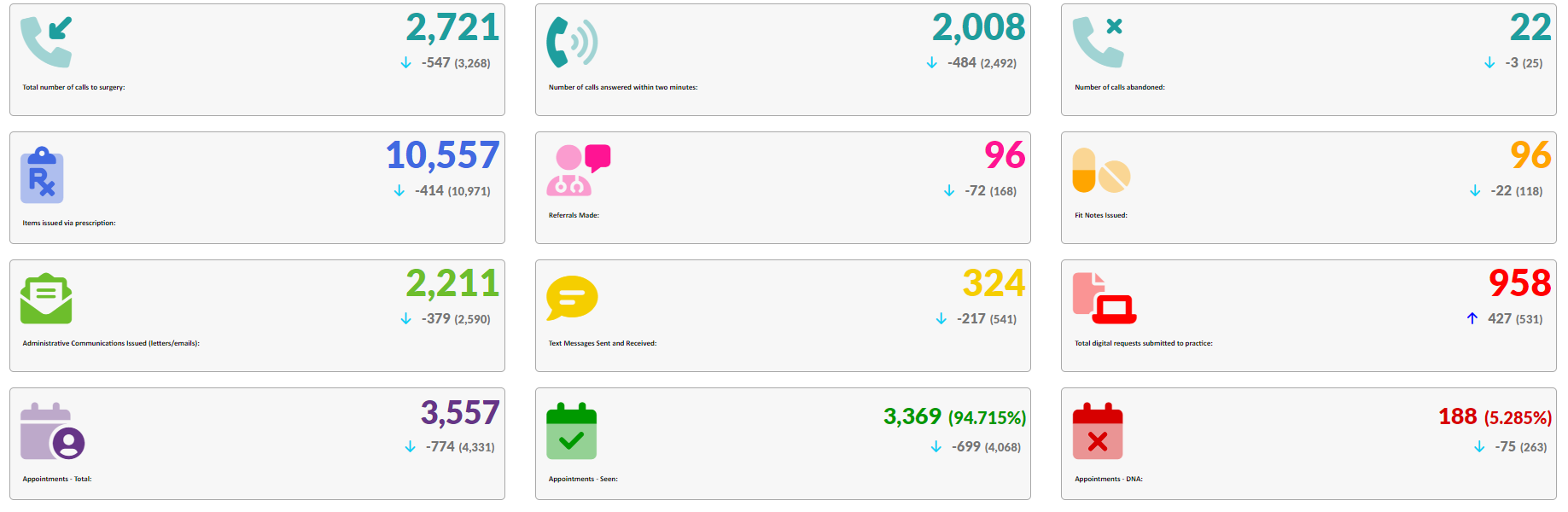 